BID SHEET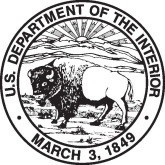 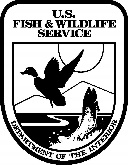 National Wildlife Refuge SystemCamas National Wildlife Refuge2150 E 2350 N Hamer, ID 83425APPLICANT INFORMATION:Name (Proposal Submitter): 	Partner Name (if applicable): 	Name of Business or Farm: 	Mailing Address: 	Tax ID #: 		Phone Number: 	WorkCellE-mail Address: 	Current Pesticide Applicator’s License:YesNo (Check One)	Type: 	 Expiration: 	BID IMFORMATION:Write your bid amount for the corresponding Unit(s) in the space(s) provided below.Unit Name: Well #7 FieldI bid 	 per ton of alfalfa harvested from Well #7 field.ADDITIONAL INFORMATIONAnswer the following questions based upon your background, knowledge and experience, by which the Service will evaluate your application as outlined in the Service’s notice of opportunity (Notice).Describe your experience in farming operations (including number of years) including the number of acres farmed, types of crops, equipment utilized or other related experience:Describe your experience specific to farming on National Wildlife Refuges or comparable conservation lands:List all available equipment in good working condition, for example harvesters, tractors, implements, trucks & trailers. Attach additional sheets if necessary.Equipment:Personnel available:The Service requires that all crops planted are non-GMO and non-neonicotinoid treated seeds. Describe your experience and willingness to work with these restrictions.Describe your experience with irrigation infrastructure (in this case wheel lines), i.e. planning and rotation, maintaining and repairing irrigation lines:Certification: I hereby certify that I have read and, if selected, agree to the permit conditions listed in the bid package. The U.S. Fish and Wildlife Service reserves the right to reject any or all bids. I further certify that theinformation submitted in this bid sheet is complete and accurate to the best of my knowledge and belief. I understand that any false statement herein may subject me to the criminal penalties of 18 U.S.C. 1001.Signature:		Date: 	U.S. Fish and Wildlife Service	Expiration Date 08/31/2020NOTICESAll information you provide will be considered in reviewing this application. False, fictitious, or fraudulent statements or representations made in the application may be grounds for revocation of the permit and may be punishable by fine or imprisonment (18 U.S.C. 1001).PRIVACY ACT STATEMENTAuthority: The information requested is authorized by the National Wildlife Refuge System Administration Act (16 U.S.C. 668dd-ee) and the Refuge Recreation Act (16 U.S.C. 460k-460k-4).Purpose: To collect the applicant’s information to process permits allowing for commercial activities such as: guiding hunters, anglers or other outdoor users; commercial filming; agriculture; rental of cabins and trapping while on the National Wildlife Refuge System.Routine Uses: The information will be used by the refuge’s administrative office for processing Commercial Activity Special Use permits. More information about the routine uses maybe found in the Systems of Records Notice, FWS-5 National Wildlife Refuge Special Use Permits.Disclosure: Providing the information is voluntary. However, submission of information is required to process and approve commercial activity usage on the National Wildlife Refuge System.PAPERWORK REDUCTION ACT STATEMENTWe are collecting this information subject to the Paperwork Reduction Act (44 U.S.C. 3501) to evaluate the qualifications, determine eligibility, and document permit applicants and to respond to requests made under the Freedom of Information Act and the Privacy Act of 1974. The information that you provide is required to obtain or retain a benefit; however, failure to provide all required information is sufficient cause for the U.S. Fish and Wildlife Service to deny a permit. False, fictitious, or fraudulent statements or representations made in the application may be grounds for revocation of the Special Use Permit and may be punishable by fine or imprisonment (18 U.S.C. 1001). According to the Paperwork Reduction Act of 1995, an agency may not conduct or sponsor and a person is not required to respond to a collection of information unless it displays a currently valid OMB control number. OMB has approved this information collection and assigned control number 1018-0102.ESTIMATED BURDEN STATEMENTThe public reporting burden for this information collection varies based on the requested specific refuge use. We estimate the relevant public reporting burden for the Commercial Activity Special Use Permit Application form to average 1 hour per response, including the time for reviewing instructions, searching existing data sources, gathering and maintaining the data needed, and completing and reviewing the collection of information. Send comments regarding this burden estimate or any other aspect of this collection of information, including suggestions for reducing this burden, to the Service Information Clearance Officer, U.S. Fish and Wildlife Service, 5275 Leesburg Pike, MS: AMAD-ARM-PPM, Falls Church, VA 22041-3803, or via email to Info_Coll@fws.gov. Please do not send your completed form to this address.Page 4 of 4